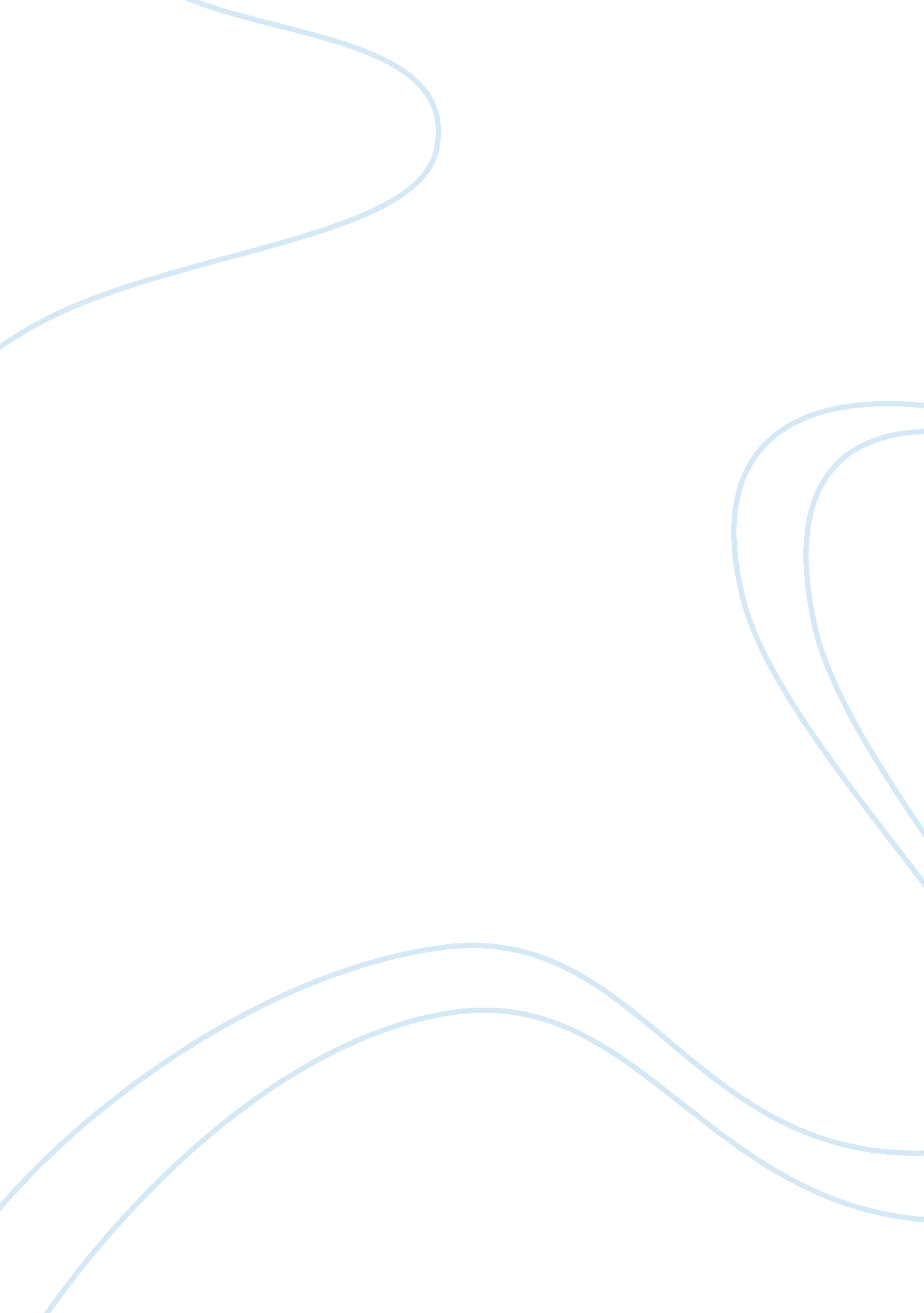 ForumHistory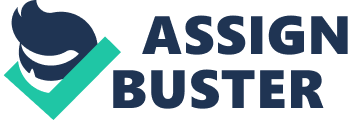 Think Globally Act Locally The human rights problem in the community that requires to be addressed is the issue of refugees, international security, and the vulnerability of the human beings. The struggle for the rights of the human beings is an affair that should be solved in both the local and the international scenes. The decisions of housing the refugees, the health care of the refugees, the policing of the refugees are a particularly relevant issue in the rights of human beings (Orend 90). There are several issues that regard the problem of refugees some of them include how to house them, provision of quality health care services to the refugees, and protecting the refugees from the county they are running away from and the dangers that they are facing. 
The issue of helping the refugees has complicated by the fact that the hosting countries have got their own policies which they have to twist so as to cater for the refugees. The countries have to stoop quite low and be able to cater for the refugees as a way of promoting the human rights. They have to sponsor the refugees and ensure that the refugee camps are well equipped and that the refugees are able to get food supplies, the hosting government should ensure that they are remarkably able to receive quality health care services to the refugees and also provide the refugees with adequate security (Hollenbach 78). For all governments to be able to keep the refugees in their countries, they need to put their policies in a way that will ensure better accommodation to the refugees and ensure that their human rights are taken care of in a good way (Hollenbach 89). 
Works Cited 
Hollenbach, David. Refugee Rights: Ethics, Advocacy, and Africa. Washington, D. C.: 
Georgetown University Press, 2008. 
Orend, Brian. Human Rights: Concept and Context. Calgary: Broadview Press, 2008. 